Level 1If you have not achieved the Level 2 criteria, your work will be assessed to determine if the following Level 1 criteria have been met.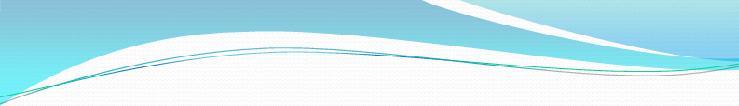 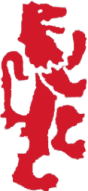 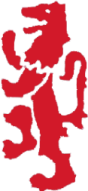 Practical Sports Performance - Unit 2, Assignment 3 Review of Sports Performance Practical Sports Performance - Unit 2, Assignment 3 Review of Sports Performance Assessors name: P. Hamblin , S. Thomas, A Hussey / H. BinghamPractical Sports Performance - Unit 2, Assignment 3 Review of Sports Performance Practical Sports Performance - Unit 2, Assignment 3 Review of Sports Performance Internal verifier: S. Thomas, P. Hamblin & H. BinghamIssue date:   21.04.20                 Hand in Date: 22.09.20Issue date:   21.04.20                 Hand in Date: 22.09.20Issue date:   21.04.20                 Hand in Date: 22.09.20Learning Aim CBe able to review sports performance – 1C.6, 1C.7, 2C. P6, 2C. P7, 2C. M3 & 2C. D2Be able to review sports performance – 1C.6, 1C.7, 2C. P6, 2C. P7, 2C. M3 & 2C. D2In order to develop as a sports performer within Kingshill School, it is important that you can accurately assess your own strengths and areas for development. This assessment is something that you should try to do, both in PE lessons at school, and if you take part in sport out of school. It will help you to progress within your sport much more effectively.  However, it can be a very difficult task to accurately complete for some people and sports performers often struggle when trying to do this.The PE department at Kingshill school believe that Year 7 students struggle to complete any form of self analysis as they struggle to criticise themselves. In order to support the younger students within the school, your Head of PE Mr Hamblin has asked if you will show them how this is done. You will need to develop a self-designed observation checklist, which could be used to assess your performance in a selected sport and review your own performance using the observation checklist. In order to develop as a sports performer within Kingshill School, it is important that you can accurately assess your own strengths and areas for development. This assessment is something that you should try to do, both in PE lessons at school, and if you take part in sport out of school. It will help you to progress within your sport much more effectively.  However, it can be a very difficult task to accurately complete for some people and sports performers often struggle when trying to do this.The PE department at Kingshill school believe that Year 7 students struggle to complete any form of self analysis as they struggle to criticise themselves. In order to support the younger students within the school, your Head of PE Mr Hamblin has asked if you will show them how this is done. You will need to develop a self-designed observation checklist, which could be used to assess your performance in a selected sport and review your own performance using the observation checklist. In order to develop as a sports performer within Kingshill School, it is important that you can accurately assess your own strengths and areas for development. This assessment is something that you should try to do, both in PE lessons at school, and if you take part in sport out of school. It will help you to progress within your sport much more effectively.  However, it can be a very difficult task to accurately complete for some people and sports performers often struggle when trying to do this.The PE department at Kingshill school believe that Year 7 students struggle to complete any form of self analysis as they struggle to criticise themselves. In order to support the younger students within the school, your Head of PE Mr Hamblin has asked if you will show them how this is done. You will need to develop a self-designed observation checklist, which could be used to assess your performance in a selected sport and review your own performance using the observation checklist. Task 3 C.1 (P6)Select two sports that you play regularly.Develop an observation checklist for each sport. The observation checklist for each sport should include:the components of fitnessthe technical demands of both sports (skills and techniques)a clear format, which is easy to use (If you use a grading system, you should provide criteria which is to be used to assess performance.) include the tactical demands of both sports (Level 2 only)C.2  (P7)You should then use these checklists to assess and evaluate your own performance in the two chosen sports.It should include:Strengths and areas for improvement: components of fitness, skills and techniques specific to the sport and non-specific, e.g. fitnessSelf-analysis: completion of the checklist, e.g. use of videoStrengths and areasTo help you do this, the Head of PE has suggested that you record your performance demonstrating the skills, techniques and tactics in each sport and use the observation checklist and tally sheet to assess your own performance.Produce a written summary of your performance to sit alongside your checklists sheet.  Make sure you consider your strengths, explaining why you think they are either strengths or areas for improvement within each sport. You should remember to make recommendations on how the improvements identified could be made, for example, goal setting, short and long term goals, training courses, use of technology, support and guidance from your coach/teacher etc for each sport. (M3)For every recommendation made, you should justify why you think this would help improve your performance in the future. (D2)ASSESSMENT CRITERIA: Complete the two check sheets and write a summary on strengths and weakness of own performance (In addition: A video of some of your performances).Task 3 C.1 (P6)Select two sports that you play regularly.Develop an observation checklist for each sport. The observation checklist for each sport should include:the components of fitnessthe technical demands of both sports (skills and techniques)a clear format, which is easy to use (If you use a grading system, you should provide criteria which is to be used to assess performance.) include the tactical demands of both sports (Level 2 only)C.2  (P7)You should then use these checklists to assess and evaluate your own performance in the two chosen sports.It should include:Strengths and areas for improvement: components of fitness, skills and techniques specific to the sport and non-specific, e.g. fitnessSelf-analysis: completion of the checklist, e.g. use of videoStrengths and areasTo help you do this, the Head of PE has suggested that you record your performance demonstrating the skills, techniques and tactics in each sport and use the observation checklist and tally sheet to assess your own performance.Produce a written summary of your performance to sit alongside your checklists sheet.  Make sure you consider your strengths, explaining why you think they are either strengths or areas for improvement within each sport. You should remember to make recommendations on how the improvements identified could be made, for example, goal setting, short and long term goals, training courses, use of technology, support and guidance from your coach/teacher etc for each sport. (M3)For every recommendation made, you should justify why you think this would help improve your performance in the future. (D2)ASSESSMENT CRITERIA: Complete the two check sheets and write a summary on strengths and weakness of own performance (In addition: A video of some of your performances).Task 3 C.1 (P6)Select two sports that you play regularly.Develop an observation checklist for each sport. The observation checklist for each sport should include:the components of fitnessthe technical demands of both sports (skills and techniques)a clear format, which is easy to use (If you use a grading system, you should provide criteria which is to be used to assess performance.) include the tactical demands of both sports (Level 2 only)C.2  (P7)You should then use these checklists to assess and evaluate your own performance in the two chosen sports.It should include:Strengths and areas for improvement: components of fitness, skills and techniques specific to the sport and non-specific, e.g. fitnessSelf-analysis: completion of the checklist, e.g. use of videoStrengths and areasTo help you do this, the Head of PE has suggested that you record your performance demonstrating the skills, techniques and tactics in each sport and use the observation checklist and tally sheet to assess your own performance.Produce a written summary of your performance to sit alongside your checklists sheet.  Make sure you consider your strengths, explaining why you think they are either strengths or areas for improvement within each sport. You should remember to make recommendations on how the improvements identified could be made, for example, goal setting, short and long term goals, training courses, use of technology, support and guidance from your coach/teacher etc for each sport. (M3)For every recommendation made, you should justify why you think this would help improve your performance in the future. (D2)ASSESSMENT CRITERIA: Complete the two check sheets and write a summary on strengths and weakness of own performance (In addition: A video of some of your performances).Grading CriteriaGrading CriteriaGrading Criteria2c. P6Independently produce an observation checklist that can be used to review own performance in two sports.Independently produce an observation checklist that can be used to review own performance in two sports.2c. P7Review own performance in two selected sports describing strengths and areas for improvement.Review own performance in two selected sports describing strengths and areas for improvement.2c.M3Explain own strengths and areas for improvement in two selected sports, recommending activities to improve own performance.Explain own strengths and areas for improvement in two selected sports, recommending activities to improve own performance.2c. D2Analyse strengths and areas for improvement in two selected sports, justifying recommended activities to improve own performance. Analyse strengths and areas for improvement in two selected sports, justifying recommended activities to improve own performance. 1c.6Produce, with guidance, an observation checklist that can be used effectively to review own performance in two selected sports.1c.7Review own performance, in two selected sports, identifying strengths and areas for improvement.ASSESSMENT RECORD SHEET (Summative Assessment)ASSESSMENT RECORD SHEET (Summative Assessment)ASSESSMENT RECORD SHEET (Summative Assessment)ASSESSMENT RECORD SHEET (Summative Assessment)ASSESSMENT RECORD SHEET (Summative Assessment)ASSESSMENT RECORD SHEET (Summative Assessment)ASSESSMENT RECORD SHEET (Summative Assessment)ASSESSMENT RECORD SHEET (Summative Assessment)ASSESSMENT RECORD SHEET (Summative Assessment)ASSESSMENT RECORD SHEET (Summative Assessment)ASSESSMENT RECORD SHEET (Summative Assessment)ASSESSMENT RECORD SHEET (Summative Assessment)ASSESSMENT RECORD SHEET (Summative Assessment)ASSESSMENT RECORD SHEET (Summative Assessment)ProgrammeProgramme BTEC First Award in Sport  BTEC First Award in Sport  BTEC First Award in Sport  BTEC First Award in Sport LearnerNameAssessorNameUnit No. & TitleUnit No. & Title 2 : Practical Sports Performance  2 : Practical Sports Performance  2 : Practical Sports Performance  2 : Practical Sports Performance Target Learning Aims1C.6, 1C.7,  2C.P6, 2C.P7, 2C.M3, 2C.D2AssignmentNo. & Title 3 : Review of sports performance 3 : Review of sports performance 3 : Review of sports performance 3 : Review of sports performance 3 : Review of sports performanceIssue DateIssue DateHand in Date 22.09.20Final Submission DateTarget criteriaTarget criteriaCriteriaAchievedFinal Assessment CommentsFinal Assessment CommentsFinal Assessment CommentsFinal Assessment CommentsFinal Assessment CommentsFinal Assessment CommentsFinal Assessment CommentsFinal Assessment CommentsFinal Assessment CommentsFinal Assessment CommentsFinal Assessment Comments1C.62C.P61C.62C.P6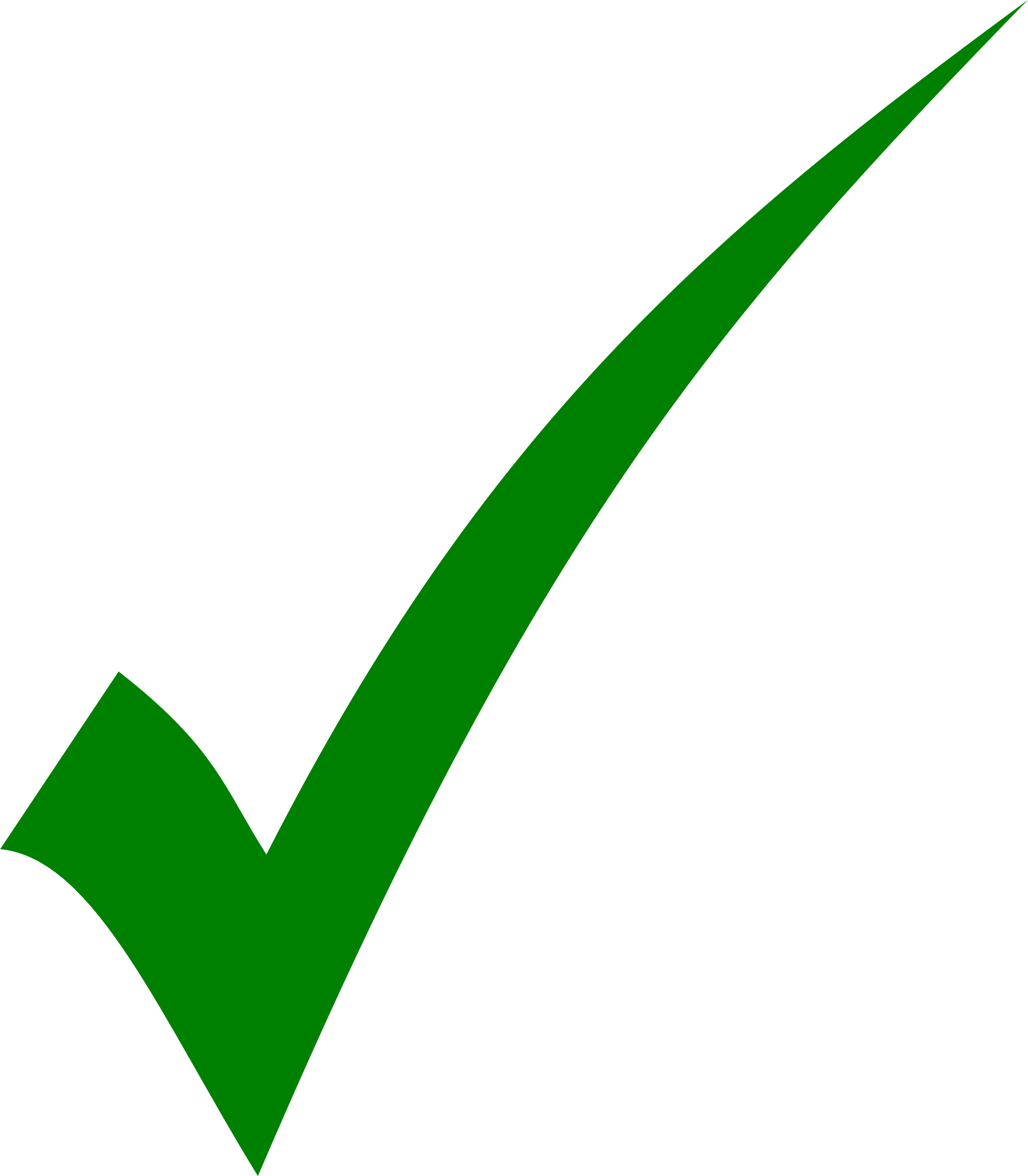 Independently produce an observation checklist that can be used to review own performance in two sports.Independently produce an observation checklist that can be used to review own performance in two sports.Independently produce an observation checklist that can be used to review own performance in two sports.Independently produce an observation checklist that can be used to review own performance in two sports.Independently produce an observation checklist that can be used to review own performance in two sports.Independently produce an observation checklist that can be used to review own performance in two sports.Independently produce an observation checklist that can be used to review own performance in two sports.Independently produce an observation checklist that can be used to review own performance in two sports.Independently produce an observation checklist that can be used to review own performance in two sports.Independently produce an observation checklist that can be used to review own performance in two sports.Independently produce an observation checklist that can be used to review own performance in two sports.1C.72C.  P71C.72C.  P7Review own performance in two selected sports describing strengths and areas for improvement.Review own performance in two selected sports describing strengths and areas for improvement.Review own performance in two selected sports describing strengths and areas for improvement.Review own performance in two selected sports describing strengths and areas for improvement.Review own performance in two selected sports describing strengths and areas for improvement.Review own performance in two selected sports describing strengths and areas for improvement.Review own performance in two selected sports describing strengths and areas for improvement.Review own performance in two selected sports describing strengths and areas for improvement.Review own performance in two selected sports describing strengths and areas for improvement.Review own performance in two selected sports describing strengths and areas for improvement.Review own performance in two selected sports describing strengths and areas for improvement.2C.M32C.M3Explain own strengths and areas for improvement in two selected sports, recommending activities to improve own performance.Explain own strengths and areas for improvement in two selected sports, recommending activities to improve own performance.Explain own strengths and areas for improvement in two selected sports, recommending activities to improve own performance.Explain own strengths and areas for improvement in two selected sports, recommending activities to improve own performance.Explain own strengths and areas for improvement in two selected sports, recommending activities to improve own performance.Explain own strengths and areas for improvement in two selected sports, recommending activities to improve own performance.Explain own strengths and areas for improvement in two selected sports, recommending activities to improve own performance.Explain own strengths and areas for improvement in two selected sports, recommending activities to improve own performance.Explain own strengths and areas for improvement in two selected sports, recommending activities to improve own performance.Explain own strengths and areas for improvement in two selected sports, recommending activities to improve own performance.Explain own strengths and areas for improvement in two selected sports, recommending activities to improve own performance.2C.D22C.D2Analyse strengths and areas for improvement in two selected sports, justifying recommended activities to improve own performance.Analyse strengths and areas for improvement in two selected sports, justifying recommended activities to improve own performance.Analyse strengths and areas for improvement in two selected sports, justifying recommended activities to improve own performance.Analyse strengths and areas for improvement in two selected sports, justifying recommended activities to improve own performance.Analyse strengths and areas for improvement in two selected sports, justifying recommended activities to improve own performance.Analyse strengths and areas for improvement in two selected sports, justifying recommended activities to improve own performance.Analyse strengths and areas for improvement in two selected sports, justifying recommended activities to improve own performance.Analyse strengths and areas for improvement in two selected sports, justifying recommended activities to improve own performance.Analyse strengths and areas for improvement in two selected sports, justifying recommended activities to improve own performance.Analyse strengths and areas for improvement in two selected sports, justifying recommended activities to improve own performance.Analyse strengths and areas for improvement in two selected sports, justifying recommended activities to improve own performance.Summative commentsSummative commentsSummative commentsSummative commentsSummative commentsSummative commentsSummative commentsSummative commentsSummative commentsSummative commentsSummative commentsSummative commentsSummative commentsSummative commentsResubmission authorisation*Resubmission authorisation*Resubmission authorisation*Resubmission authorisation*Resubmission Date:Resubmission Date:Resubmission Date:* All resubmissions must be authorised. Only 1 resubmission is possible per assignment.* All resubmissions must be authorised. Only 1 resubmission is possible per assignment.* All resubmissions must be authorised. Only 1 resubmission is possible per assignment.* All resubmissions must be authorised. Only 1 resubmission is possible per assignment.* All resubmissions must be authorised. Only 1 resubmission is possible per assignment.* All resubmissions must be authorised. Only 1 resubmission is possible per assignment.* All resubmissions must be authorised. Only 1 resubmission is possible per assignment.* All resubmissions must be authorised. Only 1 resubmission is possible per assignment.* All resubmissions must be authorised. Only 1 resubmission is possible per assignment.* All resubmissions must be authorised. Only 1 resubmission is possible per assignment.* All resubmissions must be authorised. Only 1 resubmission is possible per assignment.* All resubmissions must be authorised. Only 1 resubmission is possible per assignment.* All resubmissions must be authorised. Only 1 resubmission is possible per assignment.* All resubmissions must be authorised. Only 1 resubmission is possible per assignment.Assessor SignatureAssessor SignatureAssessor SignatureDate:Learner commentsLearner commentsLearner commentsLearner SignatureLearner SignatureLearner SignatureLearner SignatureDate:Date:Date:Learner declaration: I certify that the work submitted for this assignment is my own. I have clearly referenced any sources used in the work. I understand that false declaration is a form of malpractice.                                                        Learner signature________________________________Date: